				FORMULARZ CENOWY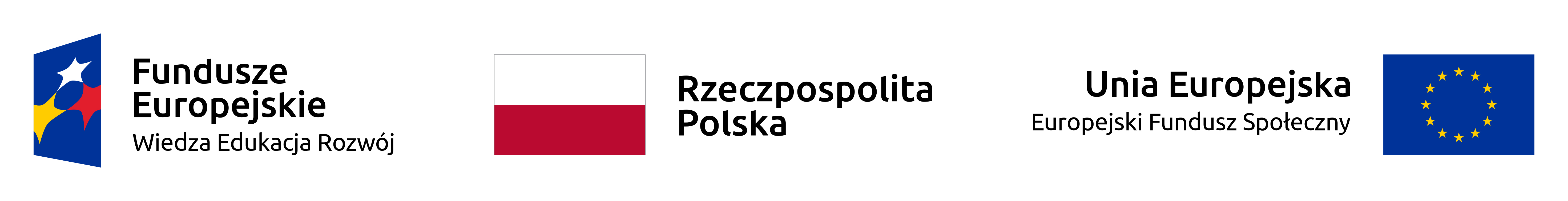 na przedstawienie oferty cenowej w celu oszacowania wartości zamówienia - usługa realizacji szkoleń specjalistycznych dla pracowników Uniwersytetu Szczecińskiego w celu podniesienia kompetencji kadr uczelni w ramach projektu UNIWERSYTET 2.0 – STREFA KARIERY, nr umowy: POWR.03.05.00-00-Z064/17-00.DANE WYKONAWCYNiniejszym składam propozycję cenową (Oferent może złożyć ofertę cenową na wszystkie części lub wybrane):Oferta cenowa ma charakter informacyjny i będzie służyć jedynie rozpoznaniu cen na rynku 
w w/w zakresie oraz oszacowaniu wartości zamówienia przed wszczęciem właściwej procedury o udzielenie zamówienia publicznego.Ponadto oświadczam, że:Oferta cenowa jest ważna 90 dni od daty złożenia,Spełniam warunki określone w Opisie Przedmiotu Zamówienia,Posiadam niezbędne uprawnienia konieczne do realizacji powierzonego zadania i dysponuję potencjałem technicznym i kadrowym zdolnym do wykonania zamówienia. ………………..................................................... Data, podpis osoby upoważnionejPełna nazwa WykonawcyAdresTelefonE-mailNIPDane osoby do kontaktu Dane osoby do kontaktu Imię i nazwiskoTelefonE-mailCZĘŚĆ 1 - MS SQLCZĘŚĆ 1 - MS SQL1A: Wartość brutto za 1 osobę MS-10985 (1 os x 24H)……………………………….2A: Wartość brutto za 1 osobę  MS-10987 (1os x 32H)……………………………….3A: Wartość brutto za 1 osobę MS-20462 (1 os x 40H) ……………………………….4A: Wartość brutto za 1 osobę MS-20764 (1 os x 40H)……………………………….5A: Wartość brutto za 1 osobę MS-55153 (1 os x 16H)……………………………….1B: Wartość ogółem za 1 os (1A+2A+3A+4A+5A)……………………………….RAZEM WARTOŚĆ BRUTTO ZA GRUPĘ MS SQL:  4 os x 1B…………………………CZĘŚĆ 2 -  WINDOWS SERVER DATA CENTERCZĘŚĆ 2 -  WINDOWS SERVER DATA CENTER1A: Wartość brutto za 1 osobę WS-011T00 (1 os x 40H)……………………………….2A: Wartość brutto za 1 osobę  MS-20744 (1os x 40H)……………………………….3A: Wartość brutto za 1 osobę MS-20740 (1 os x 40H)……………………………….4A: Wartość brutto za 1 osobę MS-20741 (1 os x 40H)……………………………….5A: Wartość brutto za 1 osobę MS-20742 (1 os x 40H)……………………………….6A: Wartość brutto za 1 osobę MS-20743 (1 os x 40H)……………………………….1B: Wartość ogółem za 1 os (1A+2A+3A+4A+5A+6A)……………………………….RAZEM WARTOŚĆ BRUTTO ZA GRUPĘ WINDOWS SERVER DATA CENTER:  8 os x 1B……………………………….CZĘŚĆ 3 - INTERNET INFORMATION SERVERCZĘŚĆ 3 - INTERNET INFORMATION SERVER1A: Wartość brutto za 1 osobę MS-10972 (1 os x 40H)……………………………….RAZEM WARTOŚĆ BRUTTO ZA GRUPĘ INTERNET INFORMATION SERVER:  4 os x 1A……………………………….CZĘŚĆ 4 - PROGRAMOWANIE APLIKACJICZĘŚĆ 4 - PROGRAMOWANIE APLIKACJI1A: Wartość brutto za 1 osobę MS-20486 (1 os x 40H)……………………………….RAZEM WARTOŚĆ BRUTTO ZA GRUPĘ PROGRAMOWANIE APLIKACJI:  8 os x 1A……………………………….